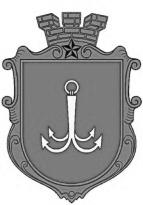 ОДЕСЬКА МІСЬКА РАДАПОСТІЙНА КОМІСІЯЗ ПИТАНЬ ПЛАНУВАННЯ, БЮДЖЕТУ І ФІНАНСІВ ________________№_________________на №______________від______________┌						┐ПОРЯДОК  ДЕННИЙзасідання комісії10.03.2021 рік              14-00                каб. 307  1. Розгляд коригувань бюджету Одеської міської територіальної громади на 2021 рік:1.1.  пункт 8.2.  листа департаменту фінансів  № 04-14/58/329  від 24.02.2021 року; 1.2.  лист департаменту фінансів  № 04-14/66/403  від 09.03.2021 року;1.3. лист Київської районної адміністрації щодо виділення бюджетних призначень в сумі 5 679 631 гривень на проведення видатків з утримання територій загального користування (лист № 03-02/34 від 05.03.2021 року);1.4. лист Приморської районної адміністрації щодо виділення бюджетних призначень в сумі 2 831 500 гривень на проведення видатків з утримання територій загального користування (лист № 01-07/37 вих від 05.03.2021 року);1.5. лист Малиновської  районної адміністрації щодо виділення бюджетних призначень в сумі 9 500 500 гривень на проведення видатків з утримання територій загального користування (лист № 0509/01-20  від 05.03.2021 року);1.6. лист Суворовської  районної адміністрації щодо виділення бюджетних призначень в сумі 6 346 100 гривень на проведення видатків з утримання територій загального користування (лист № 01-08-33  від 04.03.2021 року).2.  Розгляд поправок до проєкту рішення «Про внесення змін до рішення Одеської міської ради від 24.12.2020 року № 13-VIII «Про бюджет Одеської міської територіальної громади на 2021 рік».3. Розгляд проєкту рішення «Про внесення змін до Порядку списання об'єктів комунальної власності, затвердженого рішенням Одеської міської ради від  16.04.2013 р. № 3333-VI (лист департаменту фінансів № 05-16-100/317 від 23.02.2021 року).4. Розгляд звернення ректора Одеської Національної академії зв’язку          ім. О.С.Попова щодо проведення капітального ремонту протипожежного резервуара, розташованого за адресою: м. Одеса, вул. Композитора Ніщинського,4, за рахунок коштів бюджету Одеської міської територіальної громади. пл. Думська, 1, м. Одеса, 65026, Україна